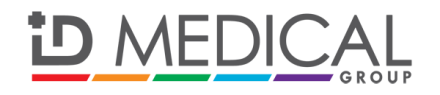 PRESS RELEASEFor immediate release: 24 July 2013ID MEDICAL AWARDED SOLE SUPPLIER STATUS FOR LOCUMS TO CENTRAL AND NORTH WEST LONDON NHS FOUNDATION TRUSTID Medical Mental Health, a division of ID Medical Group Limited, has been appointed as the sole supplier for the provision of locum doctors to the Central and North West London NHS Foundation Trust (CNWL), one of the largest Trusts in the UK, caring for people with a wide range of physical and mental health needs. The Trust itself employs 5000+ staff to provide more than 300 different health services across 150 sites, and doctors who are working through ID Medical will have first choice on locum work within the CNWL. Deenu Patel, managing director at ID Medical commented, “This sole supplier contract with CNWL is the largest and most sought after contract in the locum industry and ID Medical is extremely proud to have been selected on its proven rapid response and quality supply of premier level doctors. “This collaborative partnership means that ID Medical can support the supply models deployed by the Trust, ensuring the success of the transformation with regard to consistency of supply, and with cost efficiencies guaranteed through ID Medical’s bespoke workforce solution.”ENDSAbout ID MedicalAward-winning, multi-discipline healthcare recruiter ID Medical was formed in 2002 and is a superior quality supplier of locum doctors, nurses, allied health professionals and clerical staff to over 90% of NHS hospitals and private medical sector organisations.From its headquarters in Milton Keynes as well as its central London office, ID Medical provides practical, cost-effective and innovative workforce solutions, supplying more than 3 million hours to the NHS per annum. Crown Commercial Service (CCS), HealthTrust Europe (HTE) and London Procurement Partnership (LPP) framework approved, ID Medical supplies medical staff into over 38,000 available shifts per month in hospitals nationwide.Within each of its professional divisions, the workforce solutions provider has dedicated client and candidate teams covering the multitude of medical specialties and roles to ensure every valued customer receives its premier level service, ultimately ensuring patients are always put first. Further to this, ID Medical School was launched in 2014 to offer candidates Continuing Professional Development accredited courses and workshops to enhance their medical careers.Since its foundation, the company has earned itself industry-wide accreditation and success with an amounting collection of accolades. These include the Recruiter FAST 50, Real Business Hot 100, Recruitment International Top 250 and The Sunday Times Virgin Fast Track 100. Most notably, through an abiding focus on employee satisfaction, ID Medical was crowned Recruitment International’s ‘Best Recruitment Company to Work for 2013’ and made its debut in The Sunday Times Best Companies to Work for 2014 at list position 33. ID Medical is delighted that for the second year running it features in The Sunday Times Best Companies to Work for 2015.The Mental Health Division at ID Medical supplies over 75% of NHS Mental Health Trusts in the UK and in recent years has become a major supplier of mental health professionals to the private sector.For further information on ID Medical please contact:Caryn Cooperhead of marketing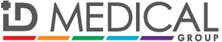 ID MEDICAL - ID House - 1 Mill Square - Wolverton Mill South - Milton Keynes - MK12 5ZD
t: +44 (0) 1908 555 498   f: +44 (0)1908 552 825w: id-medical.com       e: caryn.cooper@id-medical.com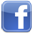 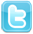 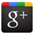 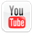 